ПРОЕКТ              В соответствии со статьей 23 Земельного Кодекса Российской Федерации, статьей 28 Федерального закона от 06.10.2003 № 131-ФЗ «Об общих принципах организации местного самоуправления в Российской Федерации» статьями 6 и 8 Закона Самарской области от 11 марта 2005 года № 94-ГД «О земле»,  Положением «О порядке проведения публичных слушаний в городском округе Кинель Самарской области», утвержденным постановлением Думы городского округа Кинель Самарской области от 29.11.2005 № 113,  статьей 42 Правил землепользования и застройки городского округа Кинель Самарской области, утвержденных решением Думы городского округа Кинель Самарской области от 27.08.2015г. №577, руководствуясь Уставом городского округа Кинель Самарской области,П О С Т А Н О В Л Я Ю:1. Назначить 09.08.2023 года  в 10 часов 00 минут публичные слушания для определения общественной значимости и выявления общественного мнения по вопросу установления публичного сервитута с постоянным сроком действия для прохода и проезда через земельный участок  с кадастровым номером 63:03:0203009:933, для индивидуального жилищного строительства, площадью 592,00 кв.м., по адресу: Самарская область, г. Кинель, СНТ садовое товарищество СДТ Хлебозавода (Лебедь), линия 1-я, находящийся в собственности физического лица.2. Назначить лицом уполномоченным председательствовать на собрании участников публичных слушаний руководителя комитета по управлению муниципальным имуществом городского округа Кинель Самарской области Фокина Вадима Николаевича.3. Назначить ответственным за ведение протокола публичных слушаний начальника отдела распоряжения муниципальным имуществом комитета по управлению муниципальным имуществом городского округа Кинель Самарской области Иванову Галину Николаевну.             4. Определить местом проведения публичных слушаний, в том числе местом проведения мероприятий по информированию жителей городского округа Кинель Самарской области для определения общественной значимости и выявления общественного мнения по вопросу установления публичного сервитута для прохода и проезда через земельный участок  с кадастровым номером 63:03:0203009:933, здание Администрации городского округа Кинель по адресу: 446430, Самарская область, г. Кинель, ул.Мира, 42 «А».           5. Установить срок проведения публичных слушаний с 24.07.2023 года по 09.08.2023 года.           6. Открыть экспозицию с размещением информации по вопросу определения общественной значимости и выявления общественного мнения по вопросу установления публичного сервитута для прохода и проезда через земельный участок  с кадастровым номером 63:03:0203009:933 в здании Администрации городского округа Кинель по адресу: г. Кинель, ул.Мира, 42 «А» с 24.07.2023 года по 08.08.2023 года, время работы экспозиции в рабочие дни с 09:00 до 12:00.         6. Прием замечаний и предложений от заинтересованных лиц по публичным слушаниям осуществляется секретарем собрания Ивановой Г.Н. с 24.07.2023 года по 08.08.2023 года с 09:00 до 12:00,  по адресу: 446430, Самарская область, г.Кинель, ул.Мира, 42 «А».       7. Официально опубликовать настоящее постановление.       8. Настоящее постановление вступает в силу на следующий день после дня его официального опубликования.      9. Контроль за исполнением настоящего постановления оставляю за собой.Приложение: схема сервитута Глава городского округа						         А.А.ПрокудинФокин 61778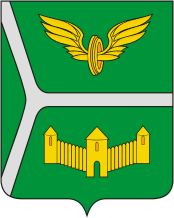 ГЛАВА  ГОРОДСКОГО ОКРУГА КИНЕЛЬСАМАРСКОЙ ОБЛАСТИПОСТАНОВЛЕНИЕот  ________________  № _________________О назначении публичных слушаний по вопросу установления публичного сервитута для прохода и проезда через земельный участок  с кадастровым номером 63:03:0203009:933»